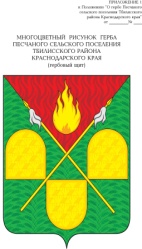 АДМИНИСТРАЦИЯ ПЕСЧАНОГО СЕЛЬСКОГО ПОСЕЛЕНИЯ ТБИЛИССКОГО РАЙОНАПОСТАНОВЛЕНИЕот  _______ 2021 года                                                                                         № __х. ПесчаныйОб утверждении муниципальной программы Песчаного сельского поселения Тбилисского  района«Формирование современной городской среды на территории Песчаного сельского поселения Тбилисского  района» на 2018- 2024 годы        В целях содействия решению вопросов местного значения, вовлечения населения в процессы местного самоуправления, создания благоприятных условий проживания граждан, повышения качества реформирования жилищно-коммунального хозяйства, проведения ремонта дворовых территорий многоквартирных домов Песчаного сельского поселения Тбилисского района, руководствуясь Федеральным законом от 06 октября 2003 года   № 131-ФЗ  «Об общих принципах организации местного самоуправления в Российской Федерации», постановлением Правительства Российской Федерации от 10.02.2017 года № 169 «Об утверждении Правил предоставления и распределения субсидий из федерального бюджета бюджетам субъектов Российской Федерации на поддержку государственных программ субъектов Российской Федерации и муниципальных программ формирования современной городской среды»,   п о с т а н о в л я ю:1.Утвердить муниципальную программу Песчаного сельского поселения Тбилисского  района «Формирование современной городской среды на территории Песчаного сельского поселения Тбилисского  района» на 2018- 2024 годы (прилагается).2. Разместить настоящее постановление на официальном сайте администрации Песчаного сельского поселения Тбилисского района в сети «Интернет».	3. Признать утратившим силу постановление администрации Песчаного сельского поселения от 13.03.2019 года № 13 «Об утверждении муниципальной программы Песчаного сельского поселения Тбилисского  района «Формирование современной городской среды на территории Песчаного сельского поселения Тбилисского  района» на 2018- 2024 годы.4. Контроль за выполнением настоящего постановления оставляю за собой.5. Постановление вступает в силу со дня его подписания.Исполняющий обязанности главы Песчаного сельского поселенияТбилисского района							          И.В. Селезнёв МУНИЦИПАЛЬНАЯ ПРОГРАММАПесчаного сельского поселения Тбилисского района «Формирование современной городской средына территории Песчаного сельского поселенияТбилисского района» на 2018 – 2024  годыПАСПОРТмуниципальной программы Песчаного сельского поселения Тбилисского района «Формирование современной городской среды на территорииПесчаного сельского поселения Тбилисского района»на 2018 – 2024  годы1. Содержание проблемы и обоснование необходимости её решения программным методомДанная Программа является основой для реализации мероприятий по благоустройству, озеленению, улучшению санитарного состояния и архитектурно-художественного оформления Песчаного сельского поселения Тбилисского района.Для решения данной проблемы требуется участие и взаимодействие органов местного самоуправления Песчаного сельского поселения Тбилисского района с привлечением населения, предприятий, и организаций, а главное участие в программе с привлечением средств федерального и краевого бюджетов.1.1. Характеристика текущего состояния и прогноз комплексного развития благоустройства дворовых территорийВ вопросах благоустройства территории поселения имеется ряд проблем. Большие нарекания вызывают благоустройство общественных территорий сельского поселения. Принимаемые в последнее время меры по частичному благоустройству общественных территорий не приводят к должному результату, поскольку не  основаны на последовательном подходе к решению проблемы и не позволяют консолидировать денежные средства для достижения поставленной цели.	К благоустройству общественных территорий необходим последовательный комплексный подход, рассчитанный на среднесрочный период, который предполагает использование программно-целевых методов, обеспечивающих увязку реализации мероприятий по срокам, ресурсам и исполнителям.Основным методом решения проблемы должно стать благоустройство общественных территорий, которое представляет из себя совокупность мероприятий, направленных на создание и поддержание функционально, экологически и эстетически организованной городской среды, улучшение содержания и обеспечение безопасности территории.В Песчаного сельском поселении Тбилисского района проведена определенная работа по ремонту тротуаров, обновились детские площадки, установлены урны, проводится озеленение.В ходе участия в региональной программе «Формирование современной городской среды», планируется достичь следующих показателей в сфере благоустройства:1.2. Характеристика  сферы благоустройства общественных территорий В Песчаном сельском поселении Тбилисского района имеются территории общего пользования (площадь, сквер, парк и т.д.), благоустройство которых не отвечает современным требованиям и требует комплексного подхода, включающего в себя:  -ремонт тротуаров; -обеспечение освещения территорий общего пользования;-установку скамеек; -установку урн для мусора;-оборудование общественных автомобильных парковок; -озеленение территорий общего пользования; -установка ограждения;-иные виды работ. Адресный перечень территорий общего пользования Песчаного сельского поселения Тбилисского района, на которых планируется благоустройство, утверждается в соответствии с приложением № 1 к Программе.           Использование программно-целевого метода для реализации мероприятий Программы позволит целенаправленно и планомерно осуществлять реализацию мероприятий Программы.         Определение перспектив благоустройства территории Песчаного сельского поселения Тбилисского района позволит добиться сосредоточения средств на решение поставленных задач, а не расходовать средства на текущий ремонт отдельных элементов благоустройства.         Принятие Программы позволит создать механизм реализации мероприятий по благоустройству, отвечающий современным требованиям к формированию комфортной среды проживания граждан и предполагающий активное вовлечение собственников помещений многоквартирных  домов, иных зданий и сооружений, расположенных в границах общественных территории, подлежащих благоустройству, в  реализации таких мероприятий.       Все работы, направленные на благоустройство общественных территорий, должны выполняться с учетом синхронизации выполнения работ в рамках Программы с реализуемыми на территории Песчаного сельского поселения Тбилисского района федеральными,  региональными и муниципальными программами (планами) строительства (реконструкции, ремонта) объектов недвижимого имущества, программами по ремонту и модернизации инженерных сетей и иных объектов, расположенных на соответствующей территории.               2. Приоритеты политики благоустройства, цели,  задачи иЦелевые показатели, сроки и этапы реализации Программы 	В соответствии с основными приоритетами государственной политики в сфере благоустройства, стратегическими документами по формированию комфортной городской среды федерального уровня, Стратегией развития Краснодарского края, приоритетами муниципальной политики в области благоустройства является комплексное развитие современной городской инфраструктуры на основе единых подходов.       Основной целью Программы является повышение уровня благоустройства нуждающихся в благоустройстве территорий общего пользования Песчаного сельского поселения Тбилисского района, а так же создание комфортных условий для деятельности и отдыха жителей поселения.    Для достижения поставленной цели необходимо решить следующие задачи:Организация мероприятий по благоустройству нуждающихся в благоустройстве территорий общего пользования:      1) содержание и текущий ремонт объектов благоустройства (малых архитектурных форм, детских игровых и спортивных площадок, газонов, зеленых насаждений, тротуаров, пешеходных дорожек и т.д.);     - оздоровление санитарной экологической обстановки в поселении и на свободной территориях;     - приведение в качественное состояние элементов благоустройства.	2) организация мероприятий по инвентаризации общественных территорий.       Программа рассчитана на 2018-2024 годы. В случае, если предложений по благоустройству общественных  территорий, соответствующих установленным требованиям и прошедшим одобрение общественной комиссии поступит на сумму большую, чем предусмотрено в местном бюджете, рекомендуется формировать отдельный перечень таких предложений для их первоочередного включения в муниципальную программу благоустройства на 2018-2024 годы, в случае предоставления дополнительных средств из бюджета Российской Федерации, в том числе в порядке возможного перераспределения.3. Перечень и краткое описание основных мероприятийПрограммы      В ходе реализации Программы предусматривается организация и  проведение основного мероприятия «Благоустройство нуждающихся в благоустройстве территорий общего пользования Песчаного сельского поселения Тбилисского района», в том числе следующие мероприятия:-благоустройство территорий общего пользования Песчаного сельского поселения Тбилисского района;- иные мероприятия.      Свободная информация о перечне основных мероприятий Программы, исполнителях,  сроках реализации отражена в приложении № 2 к Программе.Исполнитель по каждому мероприятию программы несет ответственность за качественное и своевременное исполнение мероприятий  подпрограммы, целевое и эффективное использование выделяемых на ее реализацию денежных средств.4. Основание ресурсного обеспечения программы      Муниципальная программа «Формирование современной городской среды на территории Песчаного сельского поселения Тбилисского района на 2018-2024 годы» должна обеспечивать, прежде всего, реализацию комплекса мероприятий, предусмотренных Правилами предоставления и распределения субсидий из федерального бюджета бюджетам субъектов Российской Федерации на поддержку государственных программ субъектов российской федерации и муниципальных программ формирования современной городской среды, утвержденных постановлением Правительства Российской Федерации от 10 февраля 2017 года № 169 (далее – Правила  предоставления федеральной субсидии) и Постановление правительства Российской Федерации от 9 февраля 2019 года № 106 «О внесении изменений в приложение № 15 к государственной программе Российской Федерации "Обеспечение доступным и комфортным жильем и коммунальными услугами граждан Российской Федерации", и направленных на развитие городской среды в муниципальных образованиях субъекта Российской Федерации: благоустройство муниципальных территорий общего пользования, а так же  других мероприятий, реализуемых в указанной сфере.      Объем софинансирования Программы определяется субъектом Российской Федерации.      При этом уровень софинансирования из краевого бюджета  с учетом средств, источником финансового обеспечения которых являются средства федерального бюджета, расходного обязательства муниципального образования Краснодарского края определяется с учетом уровня расчетной бюджетной обеспеченности муниципального образования Краснодарского края и не может быть установлен выше 95 процентов и ниже 85 процентов расходного обязательства муниципального образования Краснодарского края  (вторая группа).     Размер средств местного бюджета на реализацию Программы может быть увеличен в одностороннем порядке, что влечет за собой обязательства по увеличению размера субсидии.    Также возможность финансового (трудового) участия граждан, организаций в реализации проектов по благоустройству определяется субъектом Российской Федерации.     Кроме финансового (денежного) вклада вклад может быть внесен в не  денежной форме. В частности, этом может быть:       -выполнение жителями неоплачиваемых работ, не требующих специальной квалификации, как например: подготовка объекта (общественной территории) к началу работ (земляные работы, снятия старого оборудования,  уборка мусора), и другие работы (покраска оборудования, озеленение территории  посадка деревьев, охрана объекта);      -предоставление строительных материалов, техники и т. д.;    Ресурсное обеспечение реализации Программы осуществляется на условиях софинансирования за счет средств федерального,  краевого, местного бюджета и внебюджетных источников в соответствии с постановлением Правительства Российской Федерации от 30 декабря 2017 года № 1710 «Об утверждении государственной программы РФ» «Обеспечение доступным и комфортным жильем и коммунальными услугами граждан Российской Федерации» (прил. 15) и Постановление правительства Российской Федерации  от 9 февраля 2019 года № 106 «О внесении изменений в приложение № 15 к государственной программе Российской Федерации "Обеспечение доступным и комфортным жильем и коммунальными услугами граждан Российской Федерации", постановлением главы  администрации (губернатора) Краснодарского края от 31 августа 2017 года № 655 «Об утверждении государственной программы  Краснодарского края» «Формирование современной городской среды».Общий объем бюджетных ассигнований, необходимых на реализацию  мероприятий Программы составляет 0,00 тысяч рублей, в том числе  средства федерального бюджета в сумме 0,00  тысяч рублей; средства краевого бюджета в сумме 0,00 тысяч рублей;  средства бюджета Песчаного сельского поселения Тбилисского района в сумме  0,00 тысяч рублей; внебюджетные источники 0,0 тысяч рублей.В том числе по годам:5. Методика оценки эффективности реализации программы      Количество показателей (индикаторов) муниципальной программы формируется исходя из принципов необходимости и достаточности для  достижения целей и решения поставленных задач.    Используемая система показателей (индикаторов) муниципальной программы должна позволять очередным образом оценивать прогресс в достижении всех целей и решений всех задач программы и охватывать существенные аспекты достижения цели и решения задачи.	Показатели результативности муниципальной программы должны включать в себя все показатели, отраженные в соглашении о предоставлении субсидий  в рамках Приоритетного проекта.	Оценки эффективности реализации муниципальной программы проводятся в соответствии с методикой,  утвержденной региональной программой формирования современной городской среды.	Критериями оценки эффективности реализации Программы в том числе является достижение целевых показателей на 2018-2024 годы указанных в разделе 2 настоящей Программы.6. Механизм реализации Программы и контроль за ее исполнением	Механизм реализации Программы предполагает закупку товаров, работ, услуг для обеспечения муниципальных нужд в соответствии с Федеральным законом от 5 апреля 2013 года № 44-ФЗ «О контрактной системе в сфере закупок товара, работ, услуг для обеспечения государственных и муниципальных нужд.	Реализация Программы осуществляется в соответствии с заключаемым соглашением между Министерством топливно-энергетического комплекса и жилищно-коммунального хозяйства Краснодарского края и Песчаным  сельским поселением  Тбилисского района	Трудовое участие- выполнение жителями неоплачиваемых работ не требующих специальной квалификации ( подготовка объекта (общественной территории) к началу работ (земляные работы, снятие старого оборудования, уборка мусора) и другие работы (покраска оборудования, озеленение территории, посадка деревьев, охрана объекта), которое измеряется в человекочасах, а также предоставление строительных материалов, техники и так далее.	В качестве документов (материалов), подтверждающих трудовое участие, могут быть представлены отчет председателей территориального общественного самоуправления о выполнении работ, включающий информацию о проведении мероприятия  с трудовым участием граждан. При этом рекомендуется в качестве приложения к такому отчету представлять фото-видеоматериалы, подтверждающие проведение мероприятия с трудовым участие граждан, и размещать указанные материалы в средствах массовой информации, социальных сетях, информационно-телекоммуникационной сети Интернет.	Документы, подтверждающие трудовое участие, представляются в администрацию Песчаного сельского поселения Тбилисского района не позднее 10 календарных дней со дня окончания работ, выполняемых заинтересованными лицами.	Проведение мероприятий по благоустройству общественных территорий проводится с учетом необходимости обеспечения физической, пространственной и информационной доступности зданий, сооружений, дворовых и общественных территорий для инвалидов и других маломобильных групп населения.	В целях осуществления контроля  и координации  реализации Программы в администрации Песчаного сельского поселения Тбилисского района создана общественная комиссия из представителей органов местного самоуправления, политических партий и движений, общественных организаций, иных лиц для организации обсуждения, проведения комиссионной оценки предложений заинтересованных лиц, а также для осуществления контроля за реализацией программы после ее утверждения. Также за реализацию мероприятий Программы отвечает эксперт землеустроитель администрации Песчаного сельского поселения Тбилисского района.	Контроль за ходом реализации мероприятий Программы включает в себя: 	- оперативное управление за исполнением мероприятий Программы;          - технический надзор за ходом реализации мероприятий Программы;          - периодическую отчетность о ходе реализации мероприятий Программы, предоставляемую  экспертом-финансистом администрации Песчаного сельского поселения Тбилисского района;          -  контроль за сроками выполнения мероприятий Программы;    - контроль за качеством и эффективностью реализации мероприятий Программы.7. Оценка рисков реализации муниципальной программы	При реализации муниципальной программы существует риск исключения дворовых и общественных территорий ввиду изменения уровня софинансирования краевого и федерального бюджетов. В этом случае, эксперт по землеустройству вносит соответствующие изменения в утвержденные списки дворовых и общественных территорий в соответствующем году.	Так же существуют внешние факторы, которые могут негативно  повлиять на реализацию данной Программы. Под внешними факторами подразумеваются явления, на которые координатор муниципальной программы не может повлиять самостоятельно, например, изменения федерального и краевого законодательства (уменьшение размера субсидии федерального и краевого бюджетов, изменение условий программы и др.)	Для снижения негативного влияния внешних факторов координатору программы необходимо оперативно реагировать на изменения федерального и краевого законодательства в части принятия соответствующих муниципальных нормативных правовых актов.	Успешное выполнение программы позволит осуществить комплексное благоустройство территорий общего пользования с учетом мнения граждан, а также позволит:          - повысить уровень планирования и реализации мероприятий по благоустройству (сделает их современными, эффективными, оптимальными, открытыми, востребованными гражданами);          - запустить реализацию механизма поддержки мероприятий по благоустройству, инициированных гражданами;          - запустить механизм финансового и трудового участия граждан и организаций в реализации мероприятий по благоустройству;          - сформировать инструменты общественного контроля за реализацией мероприятий по благоустройству на территории Песчаного сельского поселения Тбилисского района.Исполняющий обязанности главы Песчаного сельского поселения Тбилисского района                                                                             И.В. Селезнёв           ПРИЛОЖЕНИЕ № 1   к муниципальной программе      «Формирование современной   городской среды на территории   Песчаного сельского поселения Тбилисского района» на 2018 – 2024                            годаАДРЕСНЫЙ ПЕРЕЧЕНЬ территорий общего пользования Песчаного сельского поселения Тбилисского района подлежащих благоустройству в 2018-2024 гг.Исполняющий обязанности главы Песчаного сельскогопоселения Тбилисского района                                                           И.В. Селезнёв           ПРИЛОЖЕНИЕ № 2   к муниципальной  программе     «Формирование современной городской среды на территории Песчаного сельского поселенияТбилисского района» на 2018 – 2024                            годы»ПЕРЕЧЕНЬосновных мероприятий муниципальной программы «Формирование современной городской среды на территории Тбилисского сельского поселения Тбилисского района»  на 2018 – 2024 годыПримечание: объемы финансовых средств подлежат уточнению по мере необходимостиИсполняющий обязанности главы Песчаного сельского поселения Тбилисского района				                                 			                                  И.В. Селезнёв ПРИЛОЖЕНИЕк постановлению администрацииПесчаного сельского поселения Тбилисского районаот 10 февраля 2021 года № 8Наименование программыМуниципальная программа Песчаного сельского поселения Тбилисского района «Формирование современной городской среды на территорииПесчаного сельского поселения Тбилисского района» на 2018 – 2024  годыМуниципальная программа Песчаного сельского поселения Тбилисского района «Формирование современной городской среды на территорииПесчаного сельского поселения Тбилисского района» на 2018 – 2024  годыМуниципальная программа Песчаного сельского поселения Тбилисского района «Формирование современной городской среды на территорииПесчаного сельского поселения Тбилисского района» на 2018 – 2024  годыМуниципальная программа Песчаного сельского поселения Тбилисского района «Формирование современной городской среды на территорииПесчаного сельского поселения Тбилисского района» на 2018 – 2024  годыМуниципальная программа Песчаного сельского поселения Тбилисского района «Формирование современной городской среды на территорииПесчаного сельского поселения Тбилисского района» на 2018 – 2024  годыМуниципальная программа Песчаного сельского поселения Тбилисского района «Формирование современной городской среды на территорииПесчаного сельского поселения Тбилисского района» на 2018 – 2024  годыОснование для разработки программыФедеральный закон от 26 октября 2003 года № 131-ФЗ «Об общих принципах организации местного самоуправления в Российской Федерации», постановление правительства Российской Федерации от 10 февраля 2017 № 169 «Об утверждении Правил предоставления и распределения субсидий из федерального бюджета бюджетам субъектов Российской федерации на поддержку государственных программ субъектов Российской Федерации и муниципальных программ формирования современной городской среды», постановление главы администрации (губернатора) Краснодарского края от 21 декабря 2018 года № 851 «О внесении изменений в некоторые правовые акты главы администрации (губернатора) Краснодарского края, Постановление правительства Российской Федерации от 30 декабря 2017 года № 1710 «Об утверждении государственной программы РФ «Обеспечение доступным и комфортным жильем и  коммунальными услугами граждан Российской Федерации,  Постановление правительства Российской Федерации от 9 февраля 2019 года № 106 «О внесении изменений в приложение № 15 к государственной программе Российской Федерации "Обеспечение доступным и комфортным жильем и коммунальными услугами граждан Российской Федерации" постановление главы администрации (губернатора) Краснодарского края от 31 августа 2017 года № 655 «Об  утверждении государственной программы «Формирование современной городской среды».Федеральный закон от 26 октября 2003 года № 131-ФЗ «Об общих принципах организации местного самоуправления в Российской Федерации», постановление правительства Российской Федерации от 10 февраля 2017 № 169 «Об утверждении Правил предоставления и распределения субсидий из федерального бюджета бюджетам субъектов Российской федерации на поддержку государственных программ субъектов Российской Федерации и муниципальных программ формирования современной городской среды», постановление главы администрации (губернатора) Краснодарского края от 21 декабря 2018 года № 851 «О внесении изменений в некоторые правовые акты главы администрации (губернатора) Краснодарского края, Постановление правительства Российской Федерации от 30 декабря 2017 года № 1710 «Об утверждении государственной программы РФ «Обеспечение доступным и комфортным жильем и  коммунальными услугами граждан Российской Федерации,  Постановление правительства Российской Федерации от 9 февраля 2019 года № 106 «О внесении изменений в приложение № 15 к государственной программе Российской Федерации "Обеспечение доступным и комфортным жильем и коммунальными услугами граждан Российской Федерации" постановление главы администрации (губернатора) Краснодарского края от 31 августа 2017 года № 655 «Об  утверждении государственной программы «Формирование современной городской среды».Федеральный закон от 26 октября 2003 года № 131-ФЗ «Об общих принципах организации местного самоуправления в Российской Федерации», постановление правительства Российской Федерации от 10 февраля 2017 № 169 «Об утверждении Правил предоставления и распределения субсидий из федерального бюджета бюджетам субъектов Российской федерации на поддержку государственных программ субъектов Российской Федерации и муниципальных программ формирования современной городской среды», постановление главы администрации (губернатора) Краснодарского края от 21 декабря 2018 года № 851 «О внесении изменений в некоторые правовые акты главы администрации (губернатора) Краснодарского края, Постановление правительства Российской Федерации от 30 декабря 2017 года № 1710 «Об утверждении государственной программы РФ «Обеспечение доступным и комфортным жильем и  коммунальными услугами граждан Российской Федерации,  Постановление правительства Российской Федерации от 9 февраля 2019 года № 106 «О внесении изменений в приложение № 15 к государственной программе Российской Федерации "Обеспечение доступным и комфортным жильем и коммунальными услугами граждан Российской Федерации" постановление главы администрации (губернатора) Краснодарского края от 31 августа 2017 года № 655 «Об  утверждении государственной программы «Формирование современной городской среды».Федеральный закон от 26 октября 2003 года № 131-ФЗ «Об общих принципах организации местного самоуправления в Российской Федерации», постановление правительства Российской Федерации от 10 февраля 2017 № 169 «Об утверждении Правил предоставления и распределения субсидий из федерального бюджета бюджетам субъектов Российской федерации на поддержку государственных программ субъектов Российской Федерации и муниципальных программ формирования современной городской среды», постановление главы администрации (губернатора) Краснодарского края от 21 декабря 2018 года № 851 «О внесении изменений в некоторые правовые акты главы администрации (губернатора) Краснодарского края, Постановление правительства Российской Федерации от 30 декабря 2017 года № 1710 «Об утверждении государственной программы РФ «Обеспечение доступным и комфортным жильем и  коммунальными услугами граждан Российской Федерации,  Постановление правительства Российской Федерации от 9 февраля 2019 года № 106 «О внесении изменений в приложение № 15 к государственной программе Российской Федерации "Обеспечение доступным и комфортным жильем и коммунальными услугами граждан Российской Федерации" постановление главы администрации (губернатора) Краснодарского края от 31 августа 2017 года № 655 «Об  утверждении государственной программы «Формирование современной городской среды».Федеральный закон от 26 октября 2003 года № 131-ФЗ «Об общих принципах организации местного самоуправления в Российской Федерации», постановление правительства Российской Федерации от 10 февраля 2017 № 169 «Об утверждении Правил предоставления и распределения субсидий из федерального бюджета бюджетам субъектов Российской федерации на поддержку государственных программ субъектов Российской Федерации и муниципальных программ формирования современной городской среды», постановление главы администрации (губернатора) Краснодарского края от 21 декабря 2018 года № 851 «О внесении изменений в некоторые правовые акты главы администрации (губернатора) Краснодарского края, Постановление правительства Российской Федерации от 30 декабря 2017 года № 1710 «Об утверждении государственной программы РФ «Обеспечение доступным и комфортным жильем и  коммунальными услугами граждан Российской Федерации,  Постановление правительства Российской Федерации от 9 февраля 2019 года № 106 «О внесении изменений в приложение № 15 к государственной программе Российской Федерации "Обеспечение доступным и комфортным жильем и коммунальными услугами граждан Российской Федерации" постановление главы администрации (губернатора) Краснодарского края от 31 августа 2017 года № 655 «Об  утверждении государственной программы «Формирование современной городской среды».Федеральный закон от 26 октября 2003 года № 131-ФЗ «Об общих принципах организации местного самоуправления в Российской Федерации», постановление правительства Российской Федерации от 10 февраля 2017 № 169 «Об утверждении Правил предоставления и распределения субсидий из федерального бюджета бюджетам субъектов Российской федерации на поддержку государственных программ субъектов Российской Федерации и муниципальных программ формирования современной городской среды», постановление главы администрации (губернатора) Краснодарского края от 21 декабря 2018 года № 851 «О внесении изменений в некоторые правовые акты главы администрации (губернатора) Краснодарского края, Постановление правительства Российской Федерации от 30 декабря 2017 года № 1710 «Об утверждении государственной программы РФ «Обеспечение доступным и комфортным жильем и  коммунальными услугами граждан Российской Федерации,  Постановление правительства Российской Федерации от 9 февраля 2019 года № 106 «О внесении изменений в приложение № 15 к государственной программе Российской Федерации "Обеспечение доступным и комфортным жильем и коммунальными услугами граждан Российской Федерации" постановление главы администрации (губернатора) Краснодарского края от 31 августа 2017 года № 655 «Об  утверждении государственной программы «Формирование современной городской среды».Координатор программыАдминистрация Песчаного сельского поселения Тбилисского районаАдминистрация Песчаного сельского поселения Тбилисского районаАдминистрация Песчаного сельского поселения Тбилисского районаАдминистрация Песчаного сельского поселения Тбилисского районаАдминистрация Песчаного сельского поселения Тбилисского районаАдминистрация Песчаного сельского поселения Тбилисского районаУчастник программыАдминистрация Песчаного сельского поселения Тбилисского районаАдминистрация Песчаного сельского поселения Тбилисского районаАдминистрация Песчаного сельского поселения Тбилисского районаАдминистрация Песчаного сельского поселения Тбилисского районаАдминистрация Песчаного сельского поселения Тбилисского районаАдминистрация Песчаного сельского поселения Тбилисского районаПодпрограммы муниципальной программыНе предусмотреныНе предусмотреныНе предусмотреныНе предусмотреныНе предусмотреныНе предусмотреныВедомственные целевые программыНе предусмотреныНе предусмотреныНе предусмотреныНе предусмотреныНе предусмотреныНе предусмотреныСубъект бюджетного планированияМинистерство топливно-энергитического комплекса и жилищно- коммунального хозяйства Краснодарского края;Министерство строительства и жилищно коммунального хозяйства Российской федерацииМинистерство топливно-энергитического комплекса и жилищно- коммунального хозяйства Краснодарского края;Министерство строительства и жилищно коммунального хозяйства Российской федерацииМинистерство топливно-энергитического комплекса и жилищно- коммунального хозяйства Краснодарского края;Министерство строительства и жилищно коммунального хозяйства Российской федерацииМинистерство топливно-энергитического комплекса и жилищно- коммунального хозяйства Краснодарского края;Министерство строительства и жилищно коммунального хозяйства Российской федерацииМинистерство топливно-энергитического комплекса и жилищно- коммунального хозяйства Краснодарского края;Министерство строительства и жилищно коммунального хозяйства Российской федерацииМинистерство топливно-энергитического комплекса и жилищно- коммунального хозяйства Краснодарского края;Министерство строительства и жилищно коммунального хозяйства Российской федерацииИные исполнители отдельных мероприятий программыМинистерство топливно-энергитического комплекса и жилищно- коммунального хозяйства Краснодарского краяМинистерство топливно-энергитического комплекса и жилищно- коммунального хозяйства Краснодарского краяМинистерство топливно-энергитического комплекса и жилищно- коммунального хозяйства Краснодарского краяМинистерство топливно-энергитического комплекса и жилищно- коммунального хозяйства Краснодарского краяМинистерство топливно-энергитического комплекса и жилищно- коммунального хозяйства Краснодарского краяМинистерство топливно-энергитического комплекса и жилищно- коммунального хозяйства Краснодарского краяЦели муниципальной программыПовышение уровня благоустройства нуждающихся в благоустройстве территорий общего пользования Песчаного сельского поселения Тбилисского района, дворовых территорий многоквартирных домов, а также создание комфортных условий для деятельности  отдыха жителей поселенияПовышение уровня благоустройства нуждающихся в благоустройстве территорий общего пользования Песчаного сельского поселения Тбилисского района, дворовых территорий многоквартирных домов, а также создание комфортных условий для деятельности  отдыха жителей поселенияПовышение уровня благоустройства нуждающихся в благоустройстве территорий общего пользования Песчаного сельского поселения Тбилисского района, дворовых территорий многоквартирных домов, а также создание комфортных условий для деятельности  отдыха жителей поселенияПовышение уровня благоустройства нуждающихся в благоустройстве территорий общего пользования Песчаного сельского поселения Тбилисского района, дворовых территорий многоквартирных домов, а также создание комфортных условий для деятельности  отдыха жителей поселенияПовышение уровня благоустройства нуждающихся в благоустройстве территорий общего пользования Песчаного сельского поселения Тбилисского района, дворовых территорий многоквартирных домов, а также создание комфортных условий для деятельности  отдыха жителей поселенияПовышение уровня благоустройства нуждающихся в благоустройстве территорий общего пользования Песчаного сельского поселения Тбилисского района, дворовых территорий многоквартирных домов, а также создание комфортных условий для деятельности  отдыха жителей поселенияЗадачи ПрограммыОрганизация мероприятий по благоустройству  нуждающихся в благоустройстве территорий общего пользования (парков, скверов и т. д.), расположенных на территории Песчаного сельского поселения Тбилисского района;повышение уровня вовлеченности заинтересованных граждан, организаций в реализацию мероприятий по благоустройству  нуждающихся в благоустройстве территорий общего пользования  Песчаного сельского поселения Тбилисского районаОрганизация мероприятий по благоустройству  нуждающихся в благоустройстве территорий общего пользования (парков, скверов и т. д.), расположенных на территории Песчаного сельского поселения Тбилисского района;повышение уровня вовлеченности заинтересованных граждан, организаций в реализацию мероприятий по благоустройству  нуждающихся в благоустройстве территорий общего пользования  Песчаного сельского поселения Тбилисского районаОрганизация мероприятий по благоустройству  нуждающихся в благоустройстве территорий общего пользования (парков, скверов и т. д.), расположенных на территории Песчаного сельского поселения Тбилисского района;повышение уровня вовлеченности заинтересованных граждан, организаций в реализацию мероприятий по благоустройству  нуждающихся в благоустройстве территорий общего пользования  Песчаного сельского поселения Тбилисского районаОрганизация мероприятий по благоустройству  нуждающихся в благоустройстве территорий общего пользования (парков, скверов и т. д.), расположенных на территории Песчаного сельского поселения Тбилисского района;повышение уровня вовлеченности заинтересованных граждан, организаций в реализацию мероприятий по благоустройству  нуждающихся в благоустройстве территорий общего пользования  Песчаного сельского поселения Тбилисского районаОрганизация мероприятий по благоустройству  нуждающихся в благоустройстве территорий общего пользования (парков, скверов и т. д.), расположенных на территории Песчаного сельского поселения Тбилисского района;повышение уровня вовлеченности заинтересованных граждан, организаций в реализацию мероприятий по благоустройству  нуждающихся в благоустройстве территорий общего пользования  Песчаного сельского поселения Тбилисского районаОрганизация мероприятий по благоустройству  нуждающихся в благоустройстве территорий общего пользования (парков, скверов и т. д.), расположенных на территории Песчаного сельского поселения Тбилисского района;повышение уровня вовлеченности заинтересованных граждан, организаций в реализацию мероприятий по благоустройству  нуждающихся в благоустройстве территорий общего пользования  Песчаного сельского поселения Тбилисского районаСроки реализации программы2018 – 2024 годы 2018 – 2024 годы 2018 – 2024 годы 2018 – 2024 годы 2018 – 2024 годы 2018 – 2024 годы Объемы бюджетных ассигнований  Программыобщий объем бюджетных ассигнований, необходимых на реализацию мероприятий Программы составляет – 0 тысяч рублей,в том числе:федеральный бюджет – 0 тысяч рублей; краевой бюджет – 0 тысяч рублей;бюджет поселения – 0 тысяч рублейобщий объем бюджетных ассигнований, необходимых на реализацию мероприятий Программы составляет – 0 тысяч рублей,в том числе:федеральный бюджет – 0 тысяч рублей; краевой бюджет – 0 тысяч рублей;бюджет поселения – 0 тысяч рублейобщий объем бюджетных ассигнований, необходимых на реализацию мероприятий Программы составляет – 0 тысяч рублей,в том числе:федеральный бюджет – 0 тысяч рублей; краевой бюджет – 0 тысяч рублей;бюджет поселения – 0 тысяч рублейобщий объем бюджетных ассигнований, необходимых на реализацию мероприятий Программы составляет – 0 тысяч рублей,в том числе:федеральный бюджет – 0 тысяч рублей; краевой бюджет – 0 тысяч рублей;бюджет поселения – 0 тысяч рублейобщий объем бюджетных ассигнований, необходимых на реализацию мероприятий Программы составляет – 0 тысяч рублей,в том числе:федеральный бюджет – 0 тысяч рублей; краевой бюджет – 0 тысяч рублей;бюджет поселения – 0 тысяч рублейобщий объем бюджетных ассигнований, необходимых на реализацию мероприятий Программы составляет – 0 тысяч рублей,в том числе:федеральный бюджет – 0 тысяч рублей; краевой бюджет – 0 тысяч рублей;бюджет поселения – 0 тысяч рублейОбъемы бюджетных ассигнований  ПрограммыСрок исполнения, годОбщий объем финансирования, тыс.руб.Федеральный бюджет, тыс.руб.Краевой бюджет, тыс.руб.Местный бюджет, тыс.руб.Внебюджетные средстваОбъемы бюджетных ассигнований  Программы20190,000,000,000,000,00Объемы бюджетных ассигнований  Программы20200,000,000,000,000,00Объемы бюджетных ассигнований  Программы20210,000,000,000,000,00Объемы бюджетных ассигнований  Программы20220,000,000,000,000,00Объемы бюджетных ассигнований  ПрограммыИтого0,000,000,000,000,00Ожидаемые результаты реализации ПрограммыДостижение перечня целевых показателей до значения индикаторов, установленных в ПрограммеДостижение перечня целевых показателей до значения индикаторов, установленных в ПрограммеДостижение перечня целевых показателей до значения индикаторов, установленных в ПрограммеДостижение перечня целевых показателей до значения индикаторов, установленных в ПрограммеДостижение перечня целевых показателей до значения индикаторов, установленных в ПрограммеДостижение перечня целевых показателей до значения индикаторов, установленных в ПрограммеКонтроль за выполнением ПрограммыАдминистрация Песчаного сельского поселения Тбилисского района;Совет  Песчаного сельского поселения Тбилисского районаАдминистрация Песчаного сельского поселения Тбилисского района;Совет  Песчаного сельского поселения Тбилисского районаАдминистрация Песчаного сельского поселения Тбилисского района;Совет  Песчаного сельского поселения Тбилисского районаАдминистрация Песчаного сельского поселения Тбилисского района;Совет  Песчаного сельского поселения Тбилисского районаАдминистрация Песчаного сельского поселения Тбилисского района;Совет  Песчаного сельского поселения Тбилисского районаАдминистрация Песчаного сельского поселения Тбилисского района;Совет  Песчаного сельского поселения Тбилисского района№ п/пНаименование показателяЕд. изм2018 год2019 год2020 год2021 год.2022 год2023 год2024 год123456789101Численность населения Песчаного сельского поселения на конец годачел.19261920191819251930193219342Количество благоустроенных территорий общего пользованияед.11111113Площадь благоустроенных территорий общего пользованияга.5,875,875,875,875,875,875,87Срок исполне-ния, годОбщий объем финансирования, тыс. руб.Федеральный бюджет, тыс. руб.Краевой бюджет, тыс. руб.Местный бюджет, тыс. руб.Внебюджетные средства20180,000,000,000,000,0020190,000,000,000,000,0020200,000,000,000,000,0020210,000,000,00150,000,0020220,000,000,00500,000,0020230,000,000,000,000,0020240,000,000,000,000,00Итого:0,000,000,00650,000,00№ п/пАдрес территории общего пользованияПримерный вид работ, который предлагается выполнитьСроки исполнения1Краснодарский край, Тбилисский район, х. Песчаный ул. Красная, территория МБУК «Песчаный КДЦ»Установка лавочек, устройство покрытия пешеходной дорожки, установка малых архитектурных форм, спортивной площадки, разбивка клумб, посадка зеленых насаждений, установка ограждения, установка элементов искусственного освещения2018-2024 год№ п/пНаименование мероприятий программыИсточники финансированияОбъем финансирования, всего тыс.руб.В том числе по годамВ том числе по годамВ том числе по годамВ том числе по годамВ том числе по годамВ том числе по годамВ том числе по годамВ том числе по годамВ том числе по годамВ том числе по годамВ том числе по годамВ том числе по годамВ том числе по годамНепосредственный результат реализации мероприятийМуниципальный заказчик муниципальной программы№ п/пНаименование мероприятий программыИсточники финансированияОбъем финансирования, всего тыс.руб.2018201820182019202020202021202220222023202320242024Непосредственный результат реализации мероприятийМуниципальный заказчик муниципальной программы1234555677899101011111213Повышение уровня благоустройства нуждающихся в благоустройстве территорий общего пользования Песчаного сельского поселения Тбилисского района, а также создание комфортных условий для деятельности  отдыха жителей поселенияПовышение уровня благоустройства нуждающихся в благоустройстве территорий общего пользования Песчаного сельского поселения Тбилисского района, а также создание комфортных условий для деятельности  отдыха жителей поселенияПовышение уровня благоустройства нуждающихся в благоустройстве территорий общего пользования Песчаного сельского поселения Тбилисского района, а также создание комфортных условий для деятельности  отдыха жителей поселенияПовышение уровня благоустройства нуждающихся в благоустройстве территорий общего пользования Песчаного сельского поселения Тбилисского района, а также создание комфортных условий для деятельности  отдыха жителей поселенияПовышение уровня благоустройства нуждающихся в благоустройстве территорий общего пользования Песчаного сельского поселения Тбилисского района, а также создание комфортных условий для деятельности  отдыха жителей поселенияПовышение уровня благоустройства нуждающихся в благоустройстве территорий общего пользования Песчаного сельского поселения Тбилисского района, а также создание комфортных условий для деятельности  отдыха жителей поселенияПовышение уровня благоустройства нуждающихся в благоустройстве территорий общего пользования Песчаного сельского поселения Тбилисского района, а также создание комфортных условий для деятельности  отдыха жителей поселенияПовышение уровня благоустройства нуждающихся в благоустройстве территорий общего пользования Песчаного сельского поселения Тбилисского района, а также создание комфортных условий для деятельности  отдыха жителей поселенияПовышение уровня благоустройства нуждающихся в благоустройстве территорий общего пользования Песчаного сельского поселения Тбилисского района, а также создание комфортных условий для деятельности  отдыха жителей поселенияПовышение уровня благоустройства нуждающихся в благоустройстве территорий общего пользования Песчаного сельского поселения Тбилисского района, а также создание комфортных условий для деятельности  отдыха жителей поселенияПовышение уровня благоустройства нуждающихся в благоустройстве территорий общего пользования Песчаного сельского поселения Тбилисского района, а также создание комфортных условий для деятельности  отдыха жителей поселенияПовышение уровня благоустройства нуждающихся в благоустройстве территорий общего пользования Песчаного сельского поселения Тбилисского района, а также создание комфортных условий для деятельности  отдыха жителей поселенияПовышение уровня благоустройства нуждающихся в благоустройстве территорий общего пользования Песчаного сельского поселения Тбилисского района, а также создание комфортных условий для деятельности  отдыха жителей поселенияПовышение уровня благоустройства нуждающихся в благоустройстве территорий общего пользования Песчаного сельского поселения Тбилисского района, а также создание комфортных условий для деятельности  отдыха жителей поселенияПовышение уровня благоустройства нуждающихся в благоустройстве территорий общего пользования Песчаного сельского поселения Тбилисского района, а также создание комфортных условий для деятельности  отдыха жителей поселенияПовышение уровня благоустройства нуждающихся в благоустройстве территорий общего пользования Песчаного сельского поселения Тбилисского района, а также создание комфортных условий для деятельности  отдыха жителей поселенияПовышение уровня благоустройства нуждающихся в благоустройстве территорий общего пользования Песчаного сельского поселения Тбилисского района, а также создание комфортных условий для деятельности  отдыха жителей поселенияПовышение уровня благоустройства нуждающихся в благоустройстве территорий общего пользования Песчаного сельского поселения Тбилисского района, а также создание комфортных условий для деятельности  отдыха жителей поселенияПовышение уровня благоустройства нуждающихся в благоустройстве территорий общего пользования Песчаного сельского поселения Тбилисского района, а также создание комфортных условий для деятельности  отдыха жителей поселения2Благоустройство общественных территорийАдминистрация Песчаного сельского поселения Тбилисского района2.1Благоустройство общественных территорий (включая ПСД, топографическую съемку, ценовую экспертизу)Местный бюджет0,000,000,000,000,000,00150,00150,00150,000,000,000,000,000,00Благоустройство общественных территорий 2019 -2022 г. – 1 ед..Администрация Песчаного сельского поселения Тбилисского района2.2Благоустройство общественных территорийФедеральный бюджет0,000,000,000,000,000,000,000,000,000,000,000,000,000,00Благоустройство общественных территорий 2019 -2022 г. – 1 ед..Администрация Песчаного сельского поселения Тбилисского района2.2Благоустройство общественных территорийКраевой бюджет0,000,000,000,000,000,000,000,000,000,000,000,000,000,00Благоустройство общественных территорий 2019 -2022 г. – 1 ед..Администрация Песчаного сельского поселения Тбилисского района2.2Благоустройство общественных территорийМестный бюджет0,000,000,000,000,00500,00500,00500,00500,000,000,000,000,000,00Благоустройство общественных территорий 2019 -2022 г. – 1 ед..Администрация Песчаного сельского поселения Тбилисского районаИТОГО0,000,000,000,000,00650,00650,00650,00650,000,000,000,000,000,00ВСЕГО0,000,000,000,000,00650,00650,00650,00650,000,000,000,000,000,00